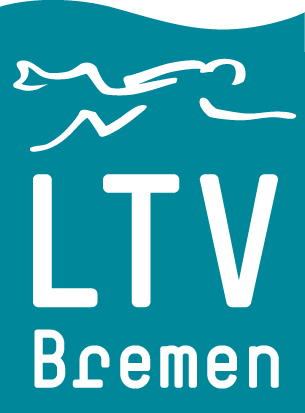 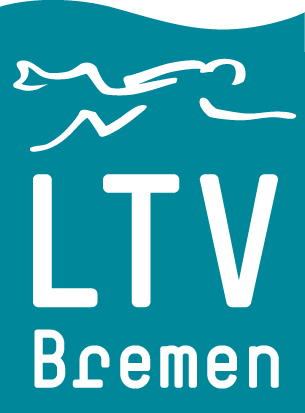 Veranstalter:Landestauchsport-Verband Bremen / BTSC Sterntaucher Kursleitung:Markus Brand TL 3 LAL Bremen BTSC Sterntaucher E Mail : ausbildung@ltv-bremen.de, mob.01772959402Zielgruppe / Ausbildungsstufe:Mind. 16 Jahre (bei Minderjährigen Einverständniserklärung der Eltern)    DTSA **; ersatzweise genügt eine vergleichbare Qualifikation entsprechend der VDST-Äquivalenzliste mind 50 TG , gültige Tauchsportärztliche Untersuchung TSUTermin:Praxis 09. und 10 Oktober 2021, Theorie vorab Online Ort:Praxis Uthlede Kosten:90.- €, die Anmeldung wird erst mit Überweisung der Kursgebühr gültigMitzubringen:Komplette kaltwassertaugliche Tauchausrüstung ( Wenn möglich Trockentauchanzug etc.  ) Zusatzinfos:12 LE Weiterbildungsstunden für ÜL TLEigenverantwortliche Anreise und ggf. Übernachtung. Bei Stornierung nach Anmeldeschluss ist die volle Kursgebühr fällig. Selbst-Verpflegung Anmeldung:Bis zum 25. September 2021 auf www.ltv-bremen.deTeilnehmer:   Maximal 12 